河北省双软评估公共服务平台V1.0操作说明书2019年8月一、总体情况本系统主要实现河北省内软件企业的双软认定的注册、企业信息申报、产品信息申报、审核、查询、公示等功能。二、企业注册各企业首先注册平台账号，按要求填写注册信息。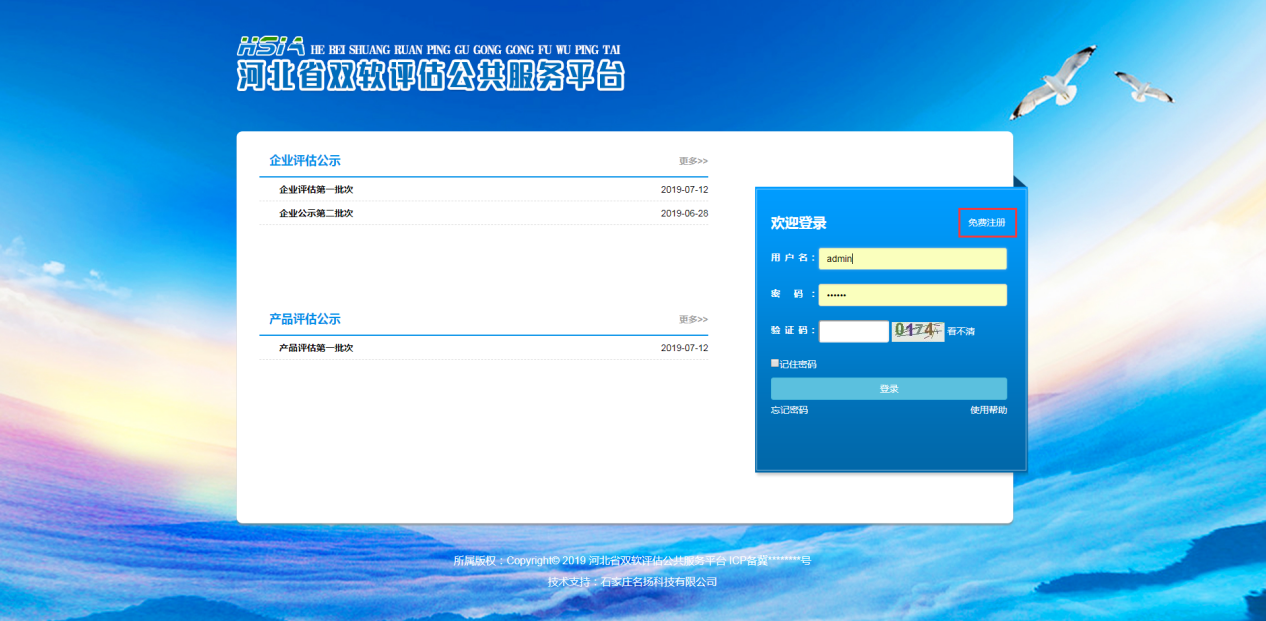 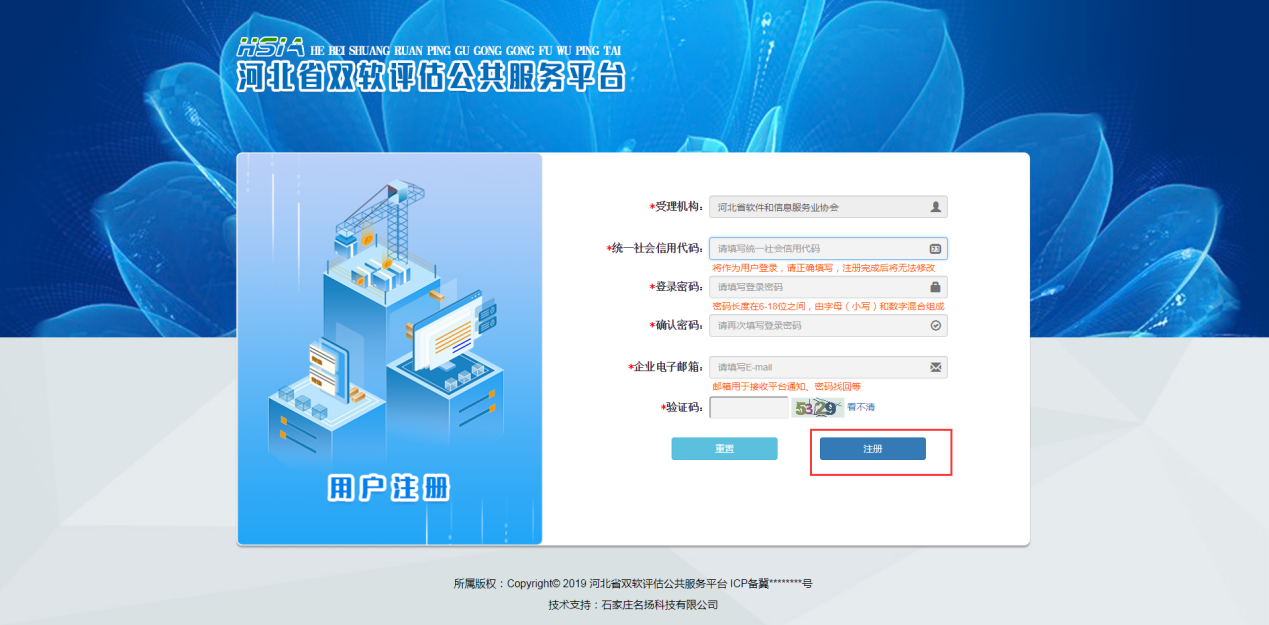 平台账号注册成功后，企业登录后的状态是未审核企业，需按要求完善企业的基本信息并提交，管理员审核成功后，方可使用本平台其他功能。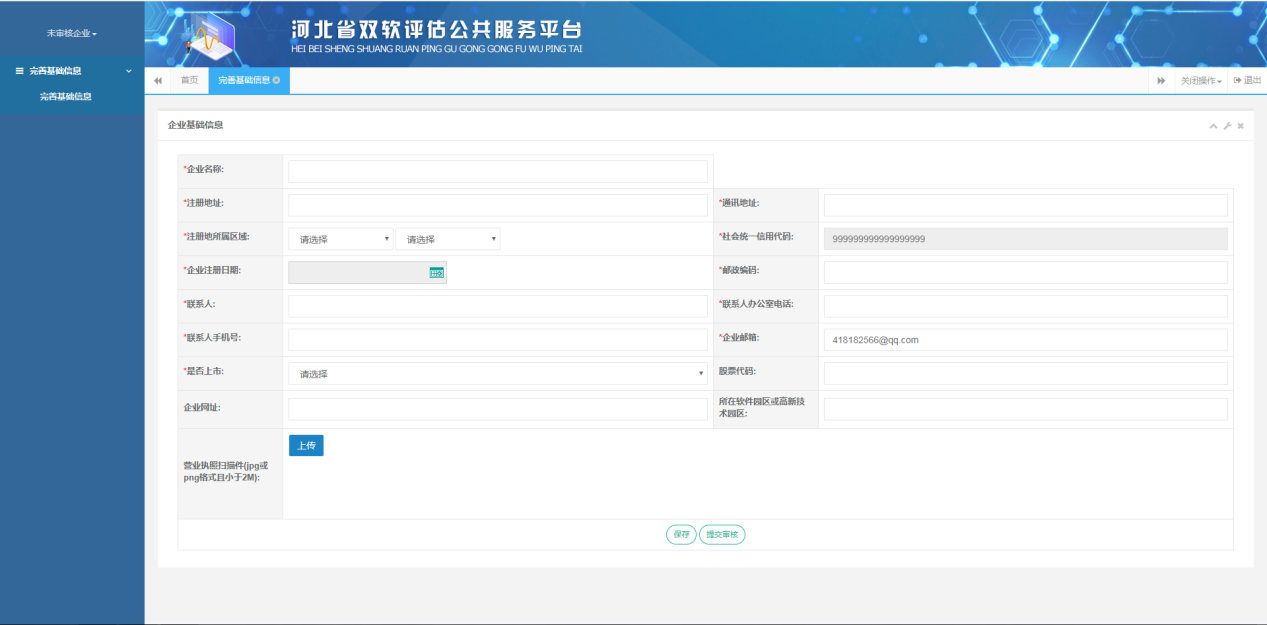 管理员对企业信息进行审核并填写反馈信息，审核后会发送邮件通知企业（接收邮件的邮箱为注册时填写的企业邮箱），若审核通过，企业可直接登录进行评估申报；不通过，可在信息页面看到审核说明，按要求修改后可重新提交审核。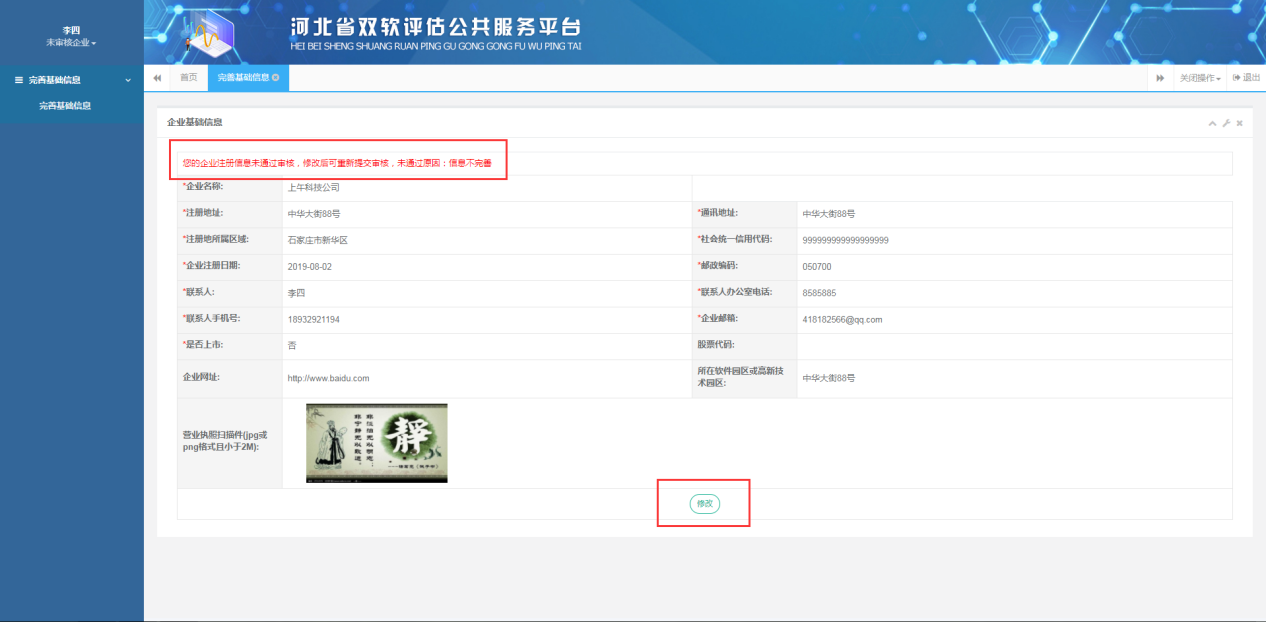 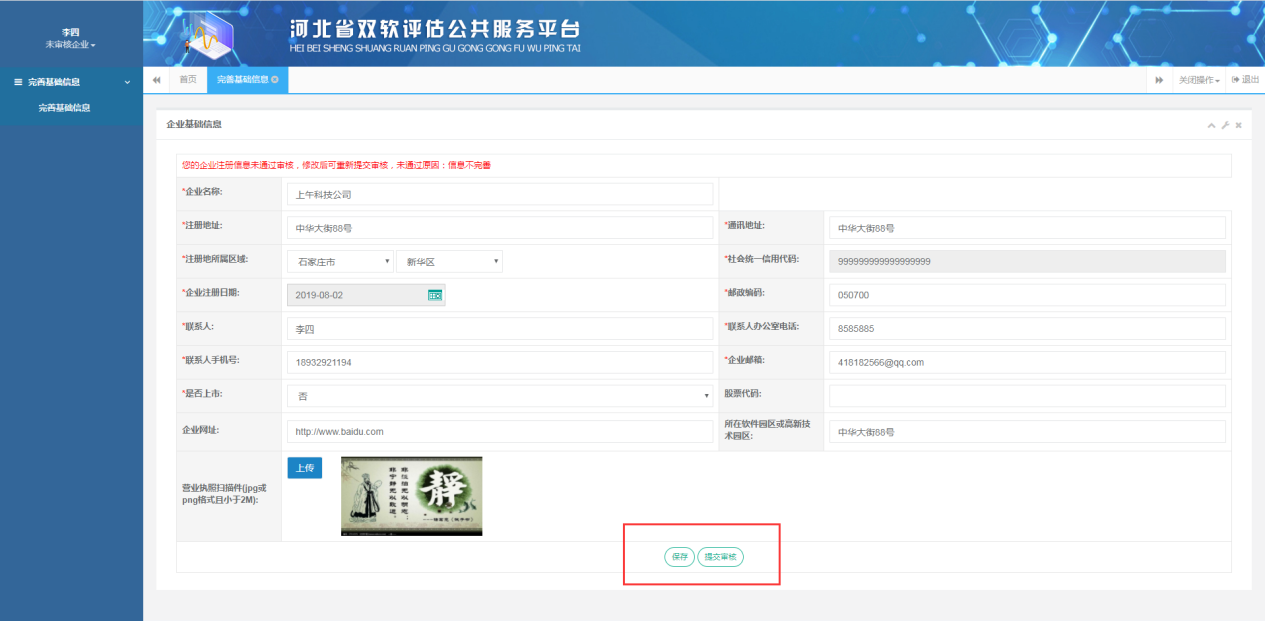 三、企业评估企业账号审核通过后，企业可进行后续功能使用，企业评估申报模块主要分三部分：1 企业评估申报  2 企业评估变更 3 企业评估复评，分别对应企业评估的三种业务类型。企业根据自己的不同需求选择各自的类型方式进行信息的填写。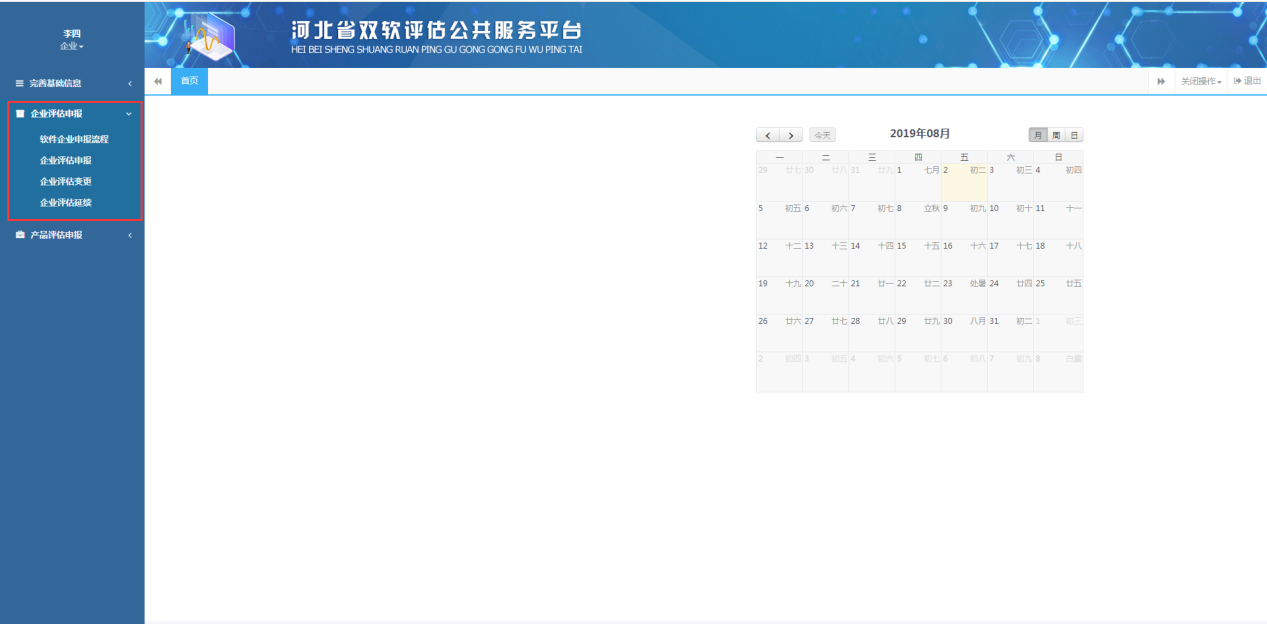 3.1、企业评估申报企业评估申报对应企业第一次申请，点击申请按钮进行内容填写。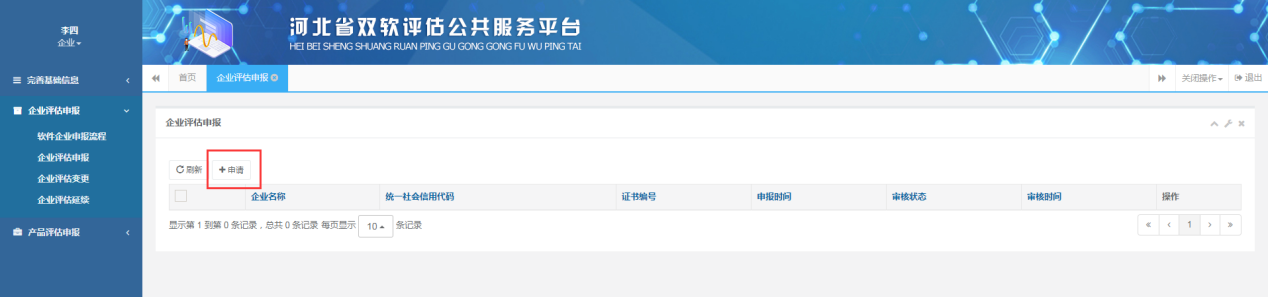 企业按要求填写信息，企业申报需要填写七个部分的信息。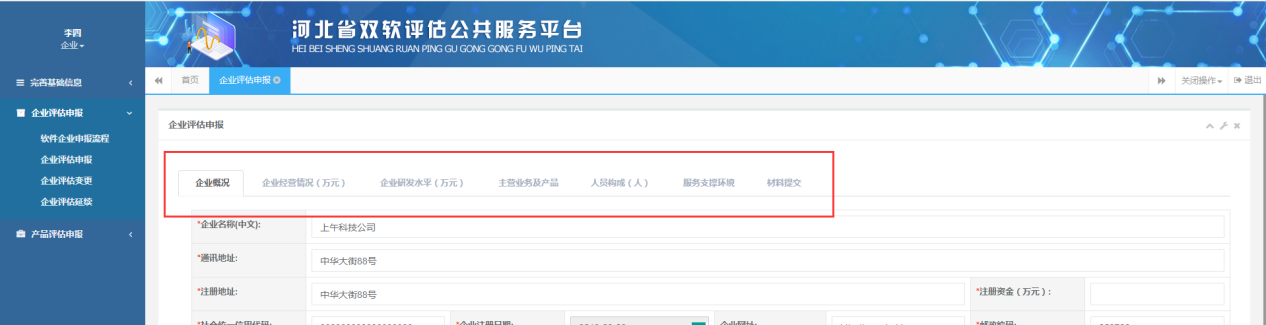 期间可以将信息暂存（即保存填写的信息但不提交审核）。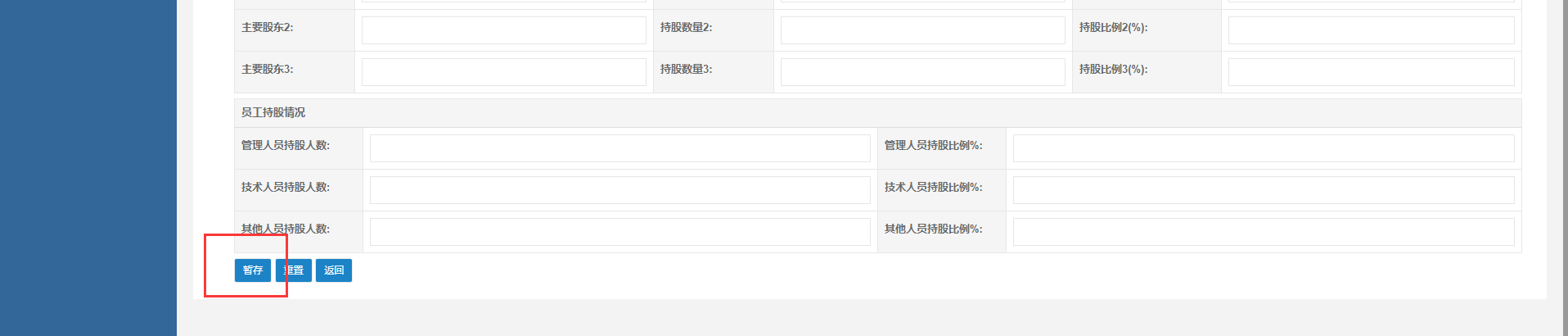 在将前六部分填写完之后，用户可在第七部分中导出word版本的企业申报申请书。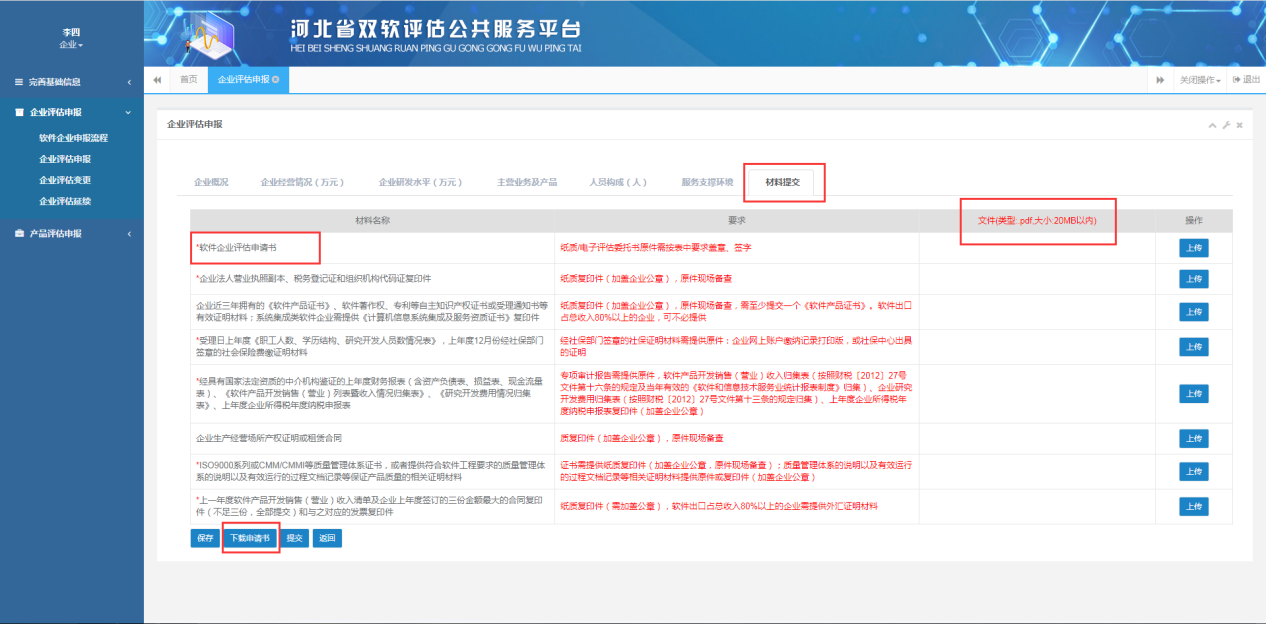 注：申请书的导出下载最好是在将前六部分填写完成之后进行下载，这样下载下来的申请书中是填写好的，只需要对板式进行简单的修改，不需要用户重复填写。申报材料的上传，统一的都是PDF格式，且单个文件的大小不得超过20Mb。企业将信息全部填写完成后即可提交审核。本企业全部的对应模块操作记录都在列表页中展示，在保存之后、未提交审核之前都可以通过点击详情按钮进行修改。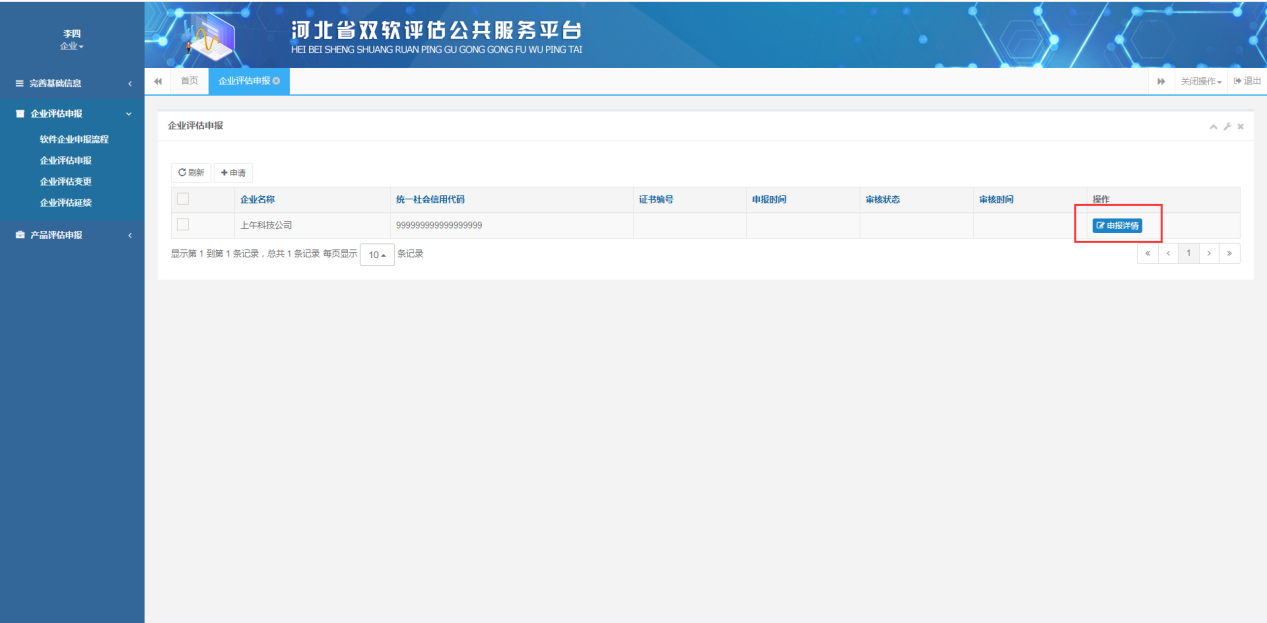 如若审核未通过，用户可在列表页的审核状态栏看到，同时点击详情按钮后，在审核结果部分可看到审核说明，对信息修改后再次提交。同时，列表页的资料合并按钮是将上传的材料全部合并打包为一个PDF文件并下载下来。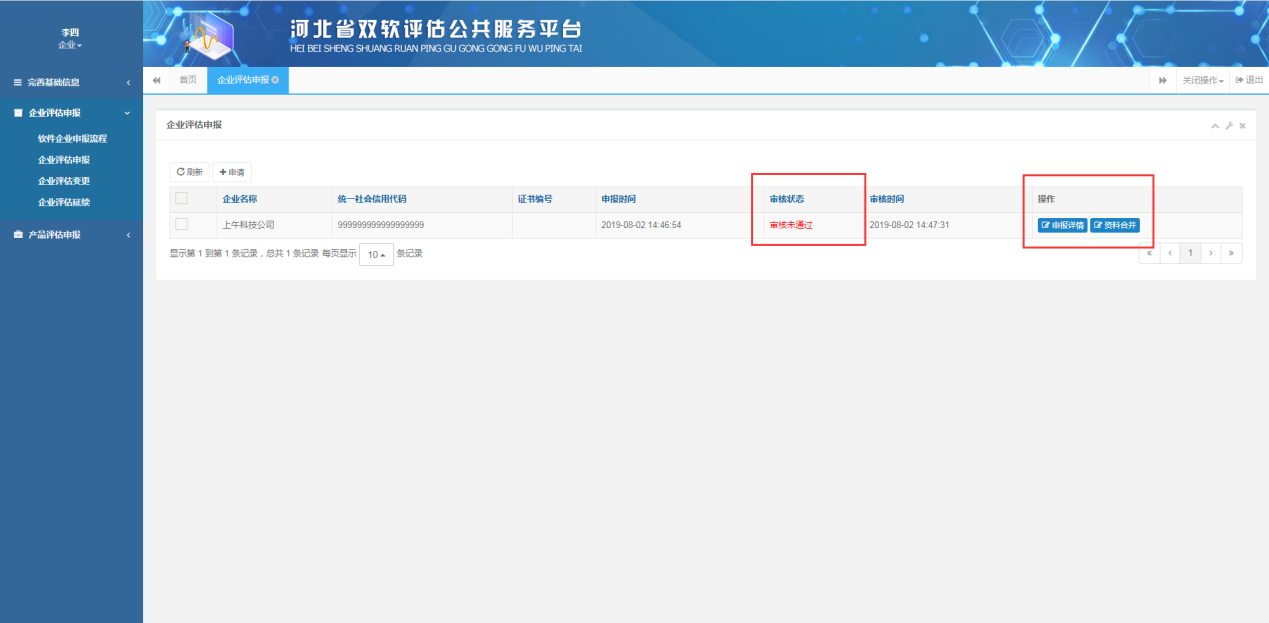 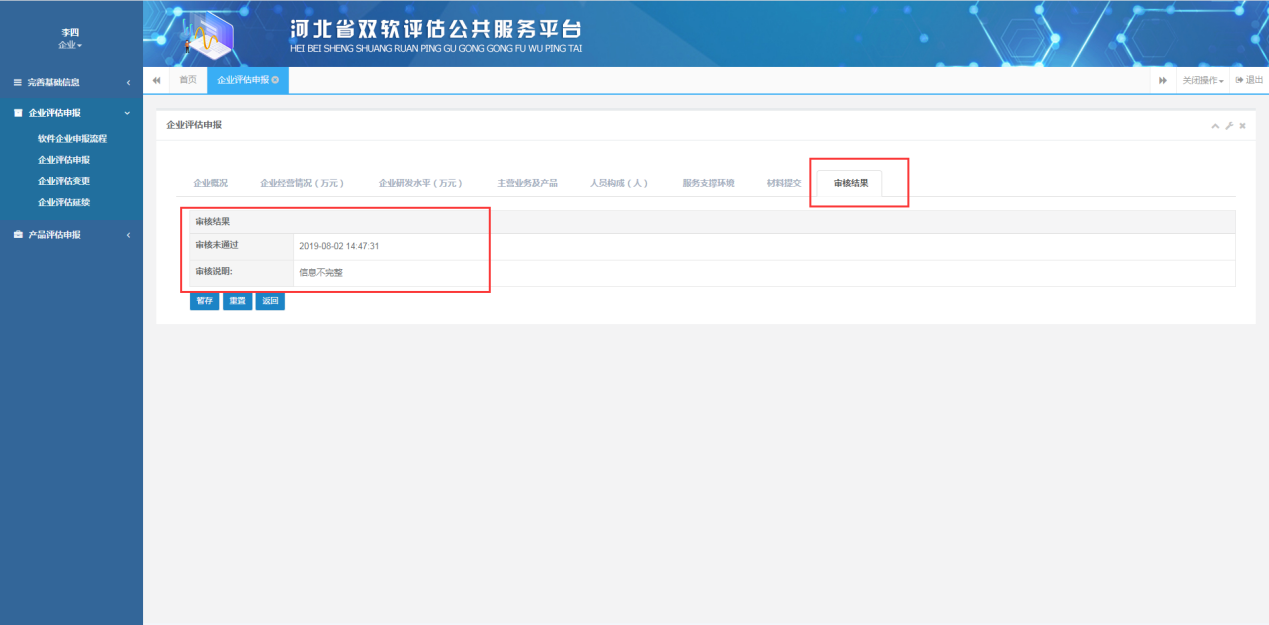 3.2、企业评估变更企业评估变更是企业已经完成评估申报，对原有申报内容的修改变更。列表页面是本企业所有变更信息的记录。点击申请按钮填写变更信息。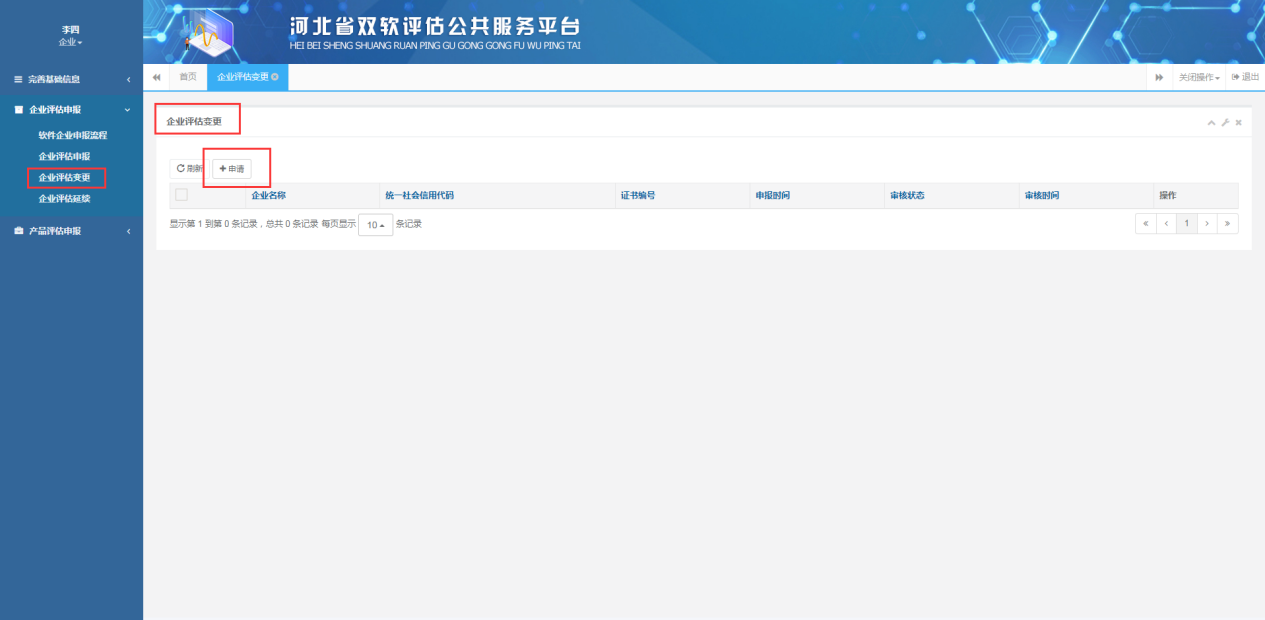 企业按要求填写并上传变更证明材料。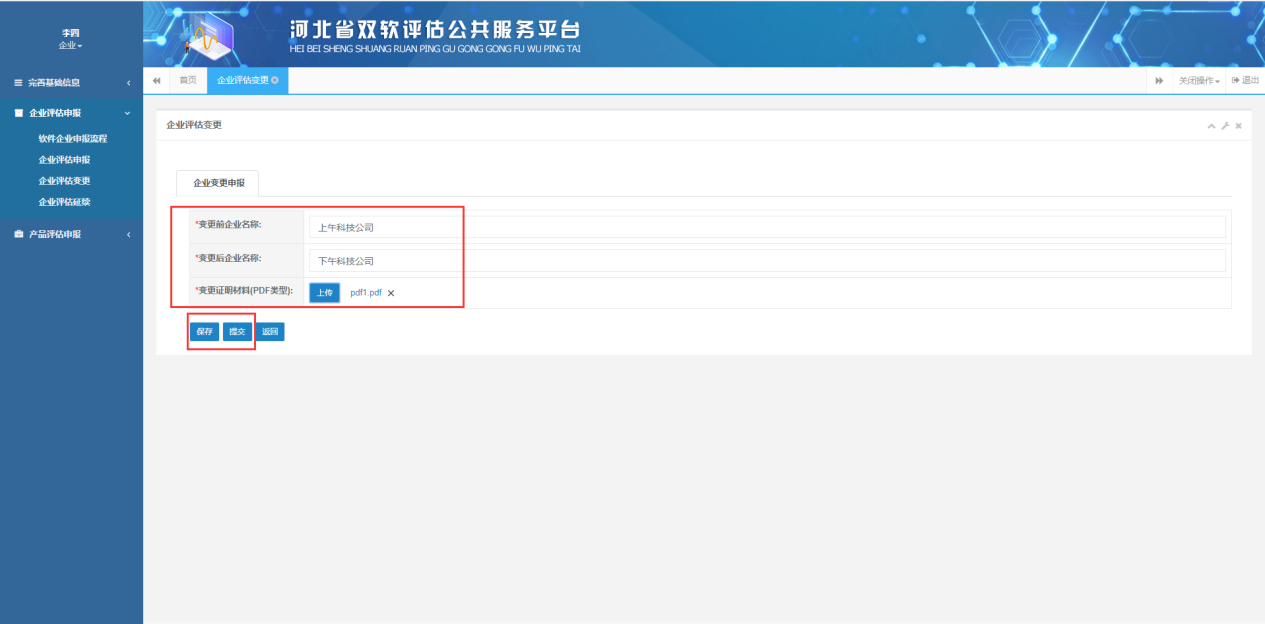 在保存之后、未提交审核之前都可以通过点击详情按钮进行修改。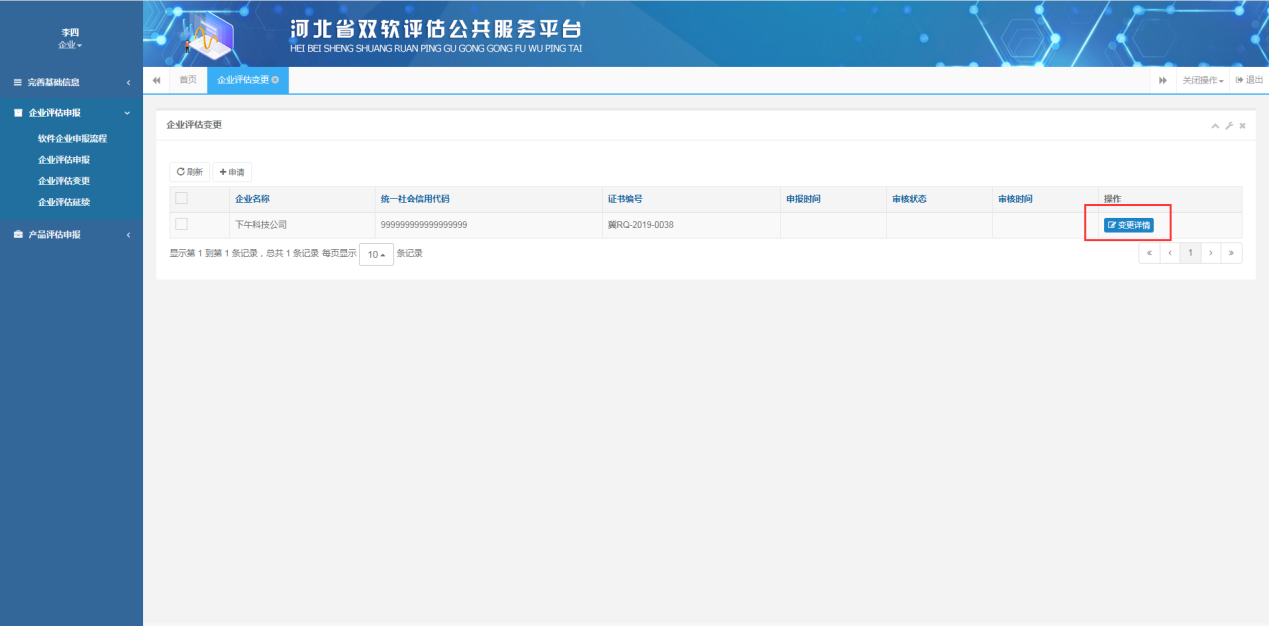 若审核未通过，可点击详情查看原因，修改后再次提交。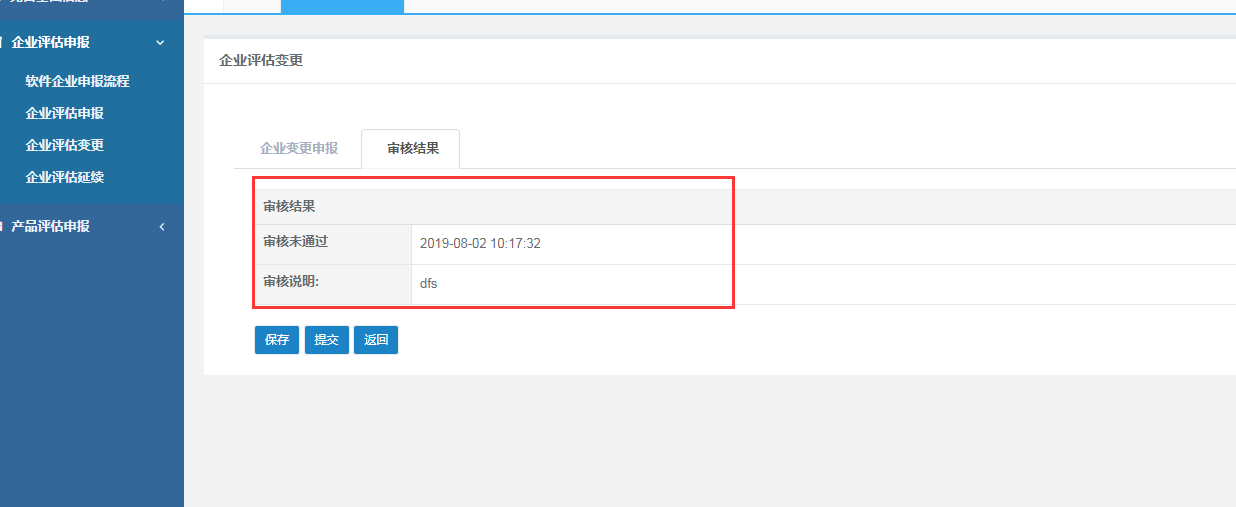 3.3、企业评估复评此模块与评估申报相同。四、产品评估产品评估模块与企业评估相同 都是分三个部分：产品评估申报、产品评估变更、产品评估复评。每个部分的操作流程与企业评估基本上都是相同的。4.1、产品评估申报点击申请按钮进行内容填写。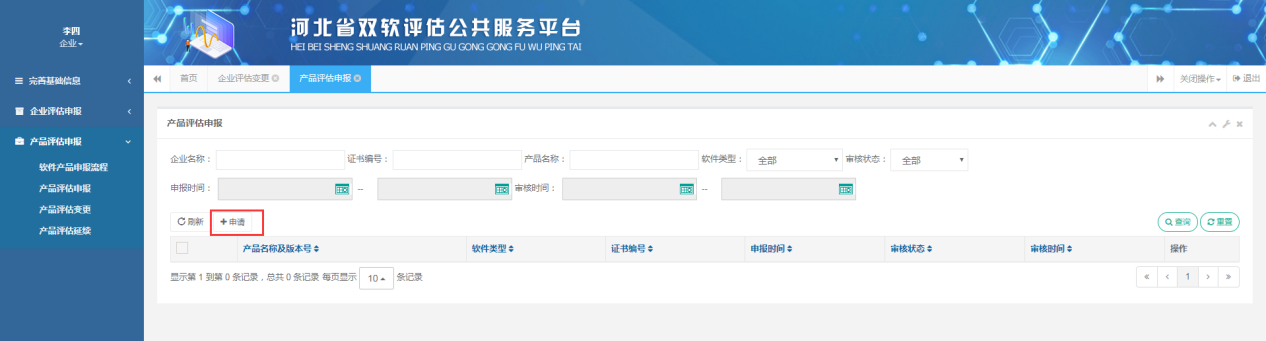 企业按要求填写信息，产品申报需要填写六个部分的信息。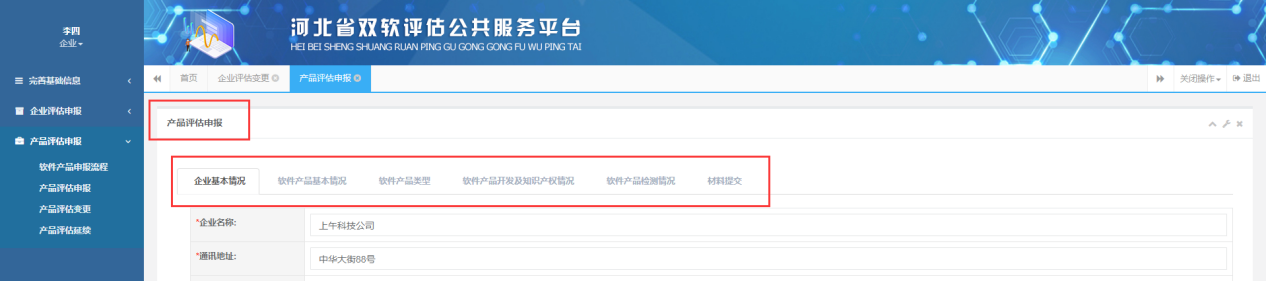 在将前五部分填写完之后，用户可在第六部分中导出word版本的产品申报申请书。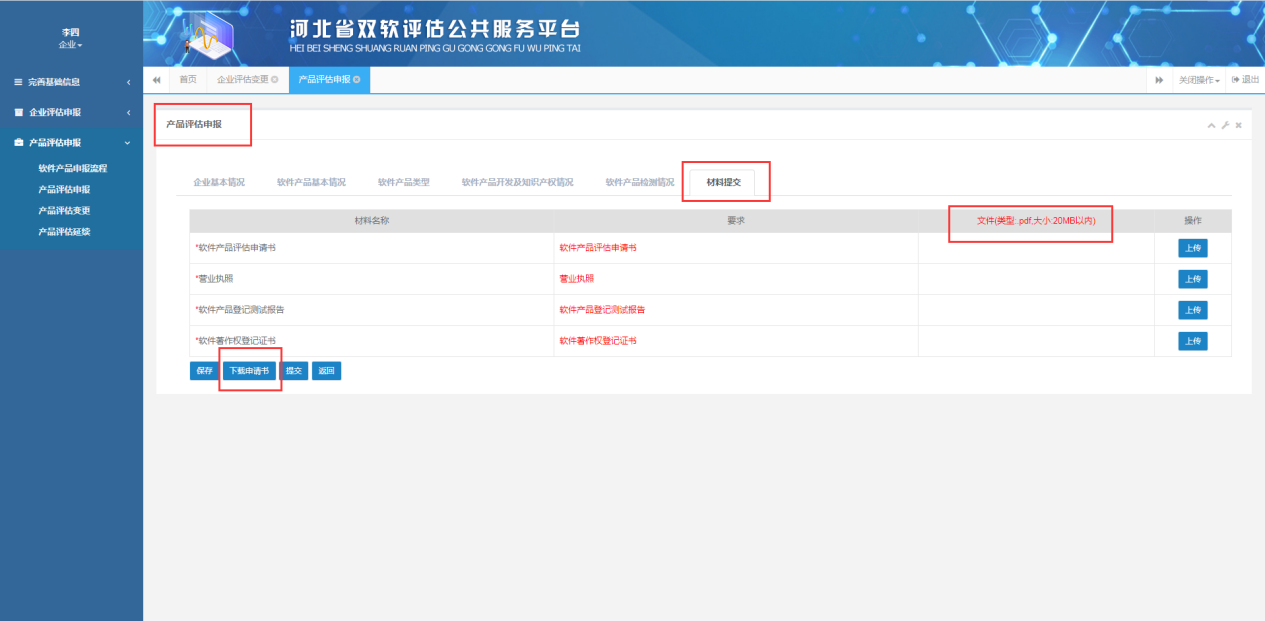 注：申请书的导出下载最好是在将前五部分填写完成之后进行下载，这样下载下来的申请书中是填写好的，只需要对板式进行简单的修改，不需要用户重复填写。申报材料的上传，统一的都是PDF格式，且单个文件的大小不得超过20Mb。企业将信息全部填写完成后即可提交审核。本企业全部的对应模块操作记录都在列表页中展示，在保存之后、未提交审核之前都可以通过点击详情按钮进行修改。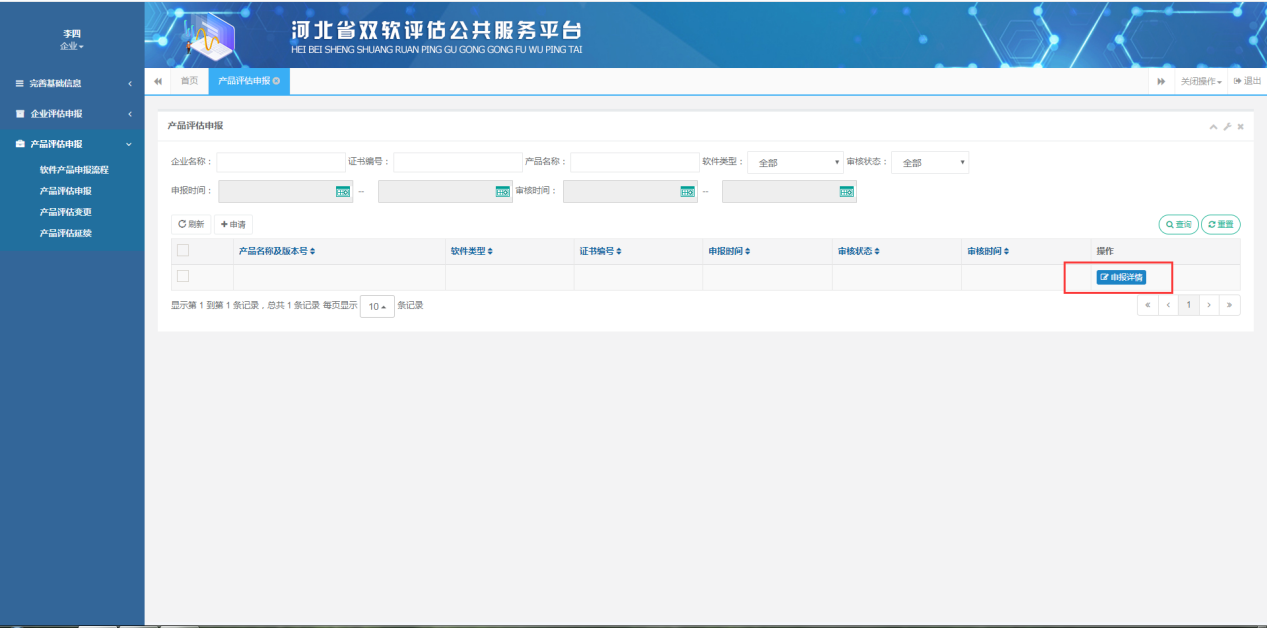 如若审核未通过，用户可在列表页的审核状态栏看到，同时点击详情按钮后，在审核结果部分可看到审核说明，对信息修改后再次提交。同时，列表页的资料合并按钮是将上传的材料全部合并打包为一个PDF文件并下载下来。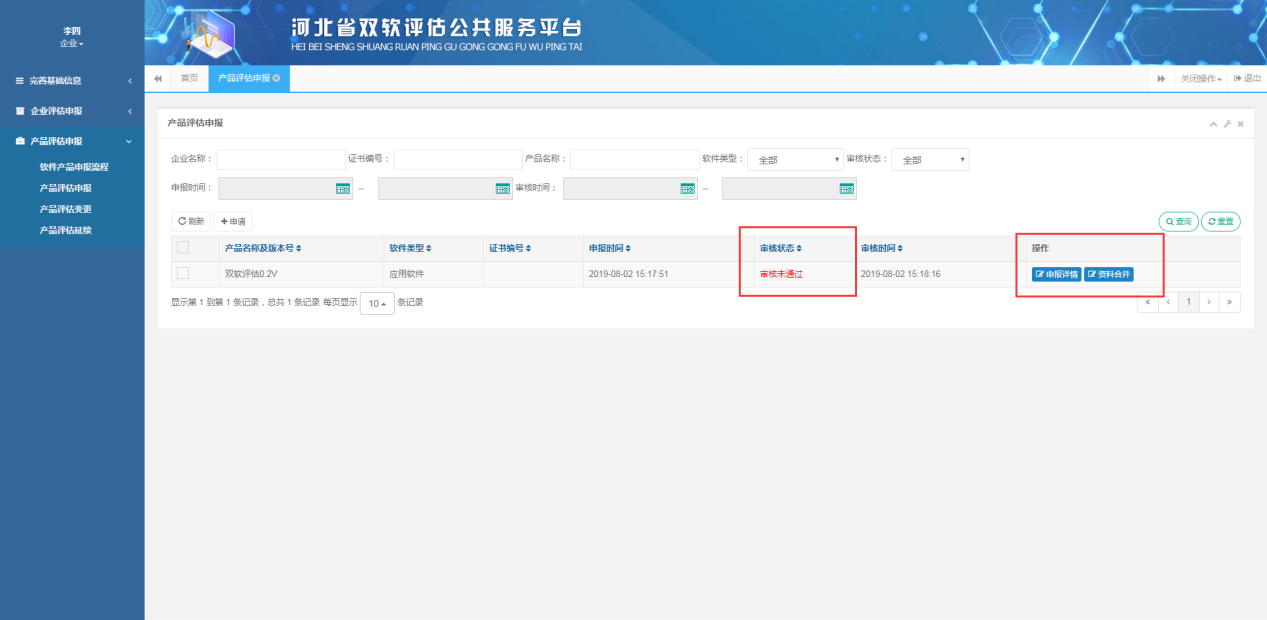 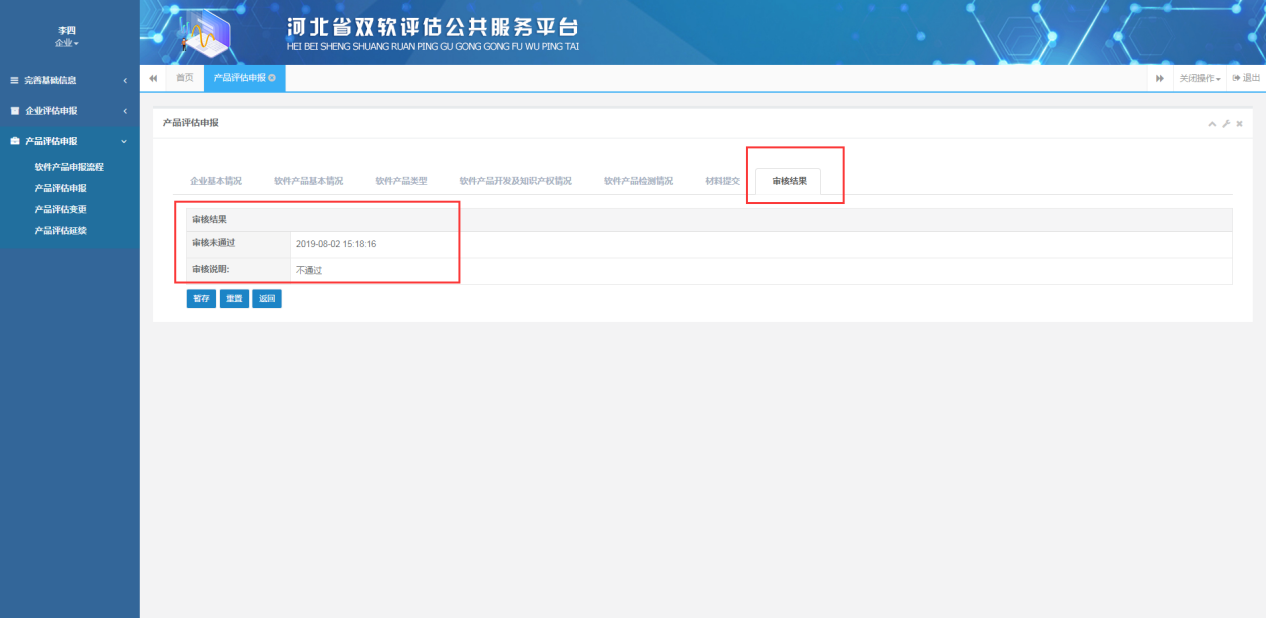 4.2、产品评估变更产品评估变更是已经完成评估申报，对原有申报内容的修改变更。列表页面是本企业所有产品变更信息的记录。点击申请按钮填写变更信息。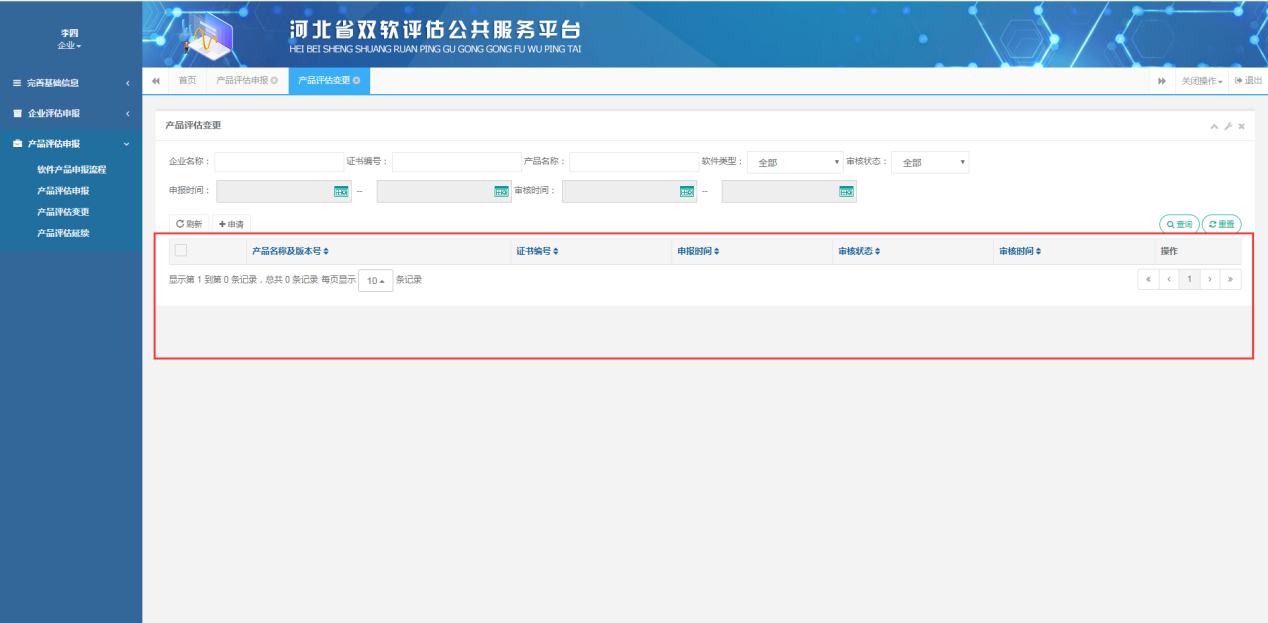 企业按要求填写变更信息。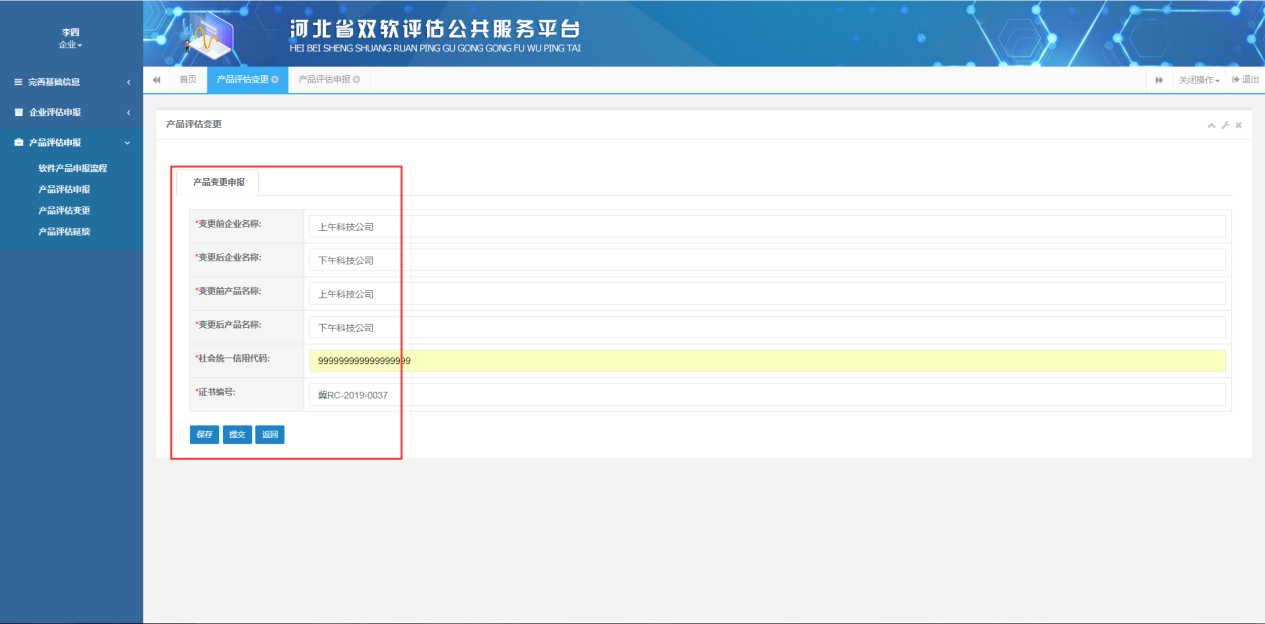 注：社会统一信用代码和证书编号也是必填项。在保存之后、未提交审核之前都可以通过点击详情按钮进行修改。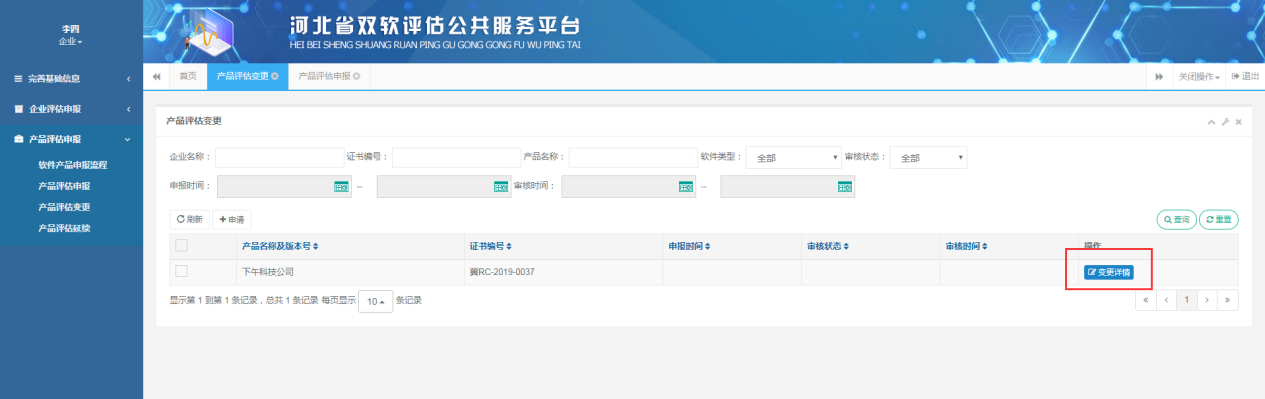 若审核未通过，可点击详情查看原因，修改后再次提交。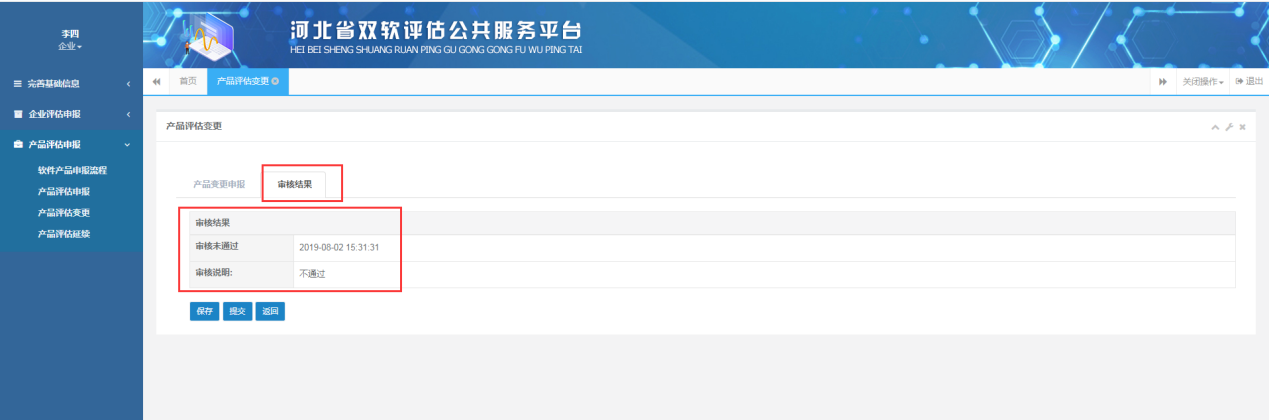 4.3、产品评估复评与产品评估申报相同。五、前台展示此模块是在用户尚未登录时就可以看到的公示之后的评估信息。在首页只会分别展示最新的几条信息，点击更多，可查看更多信息。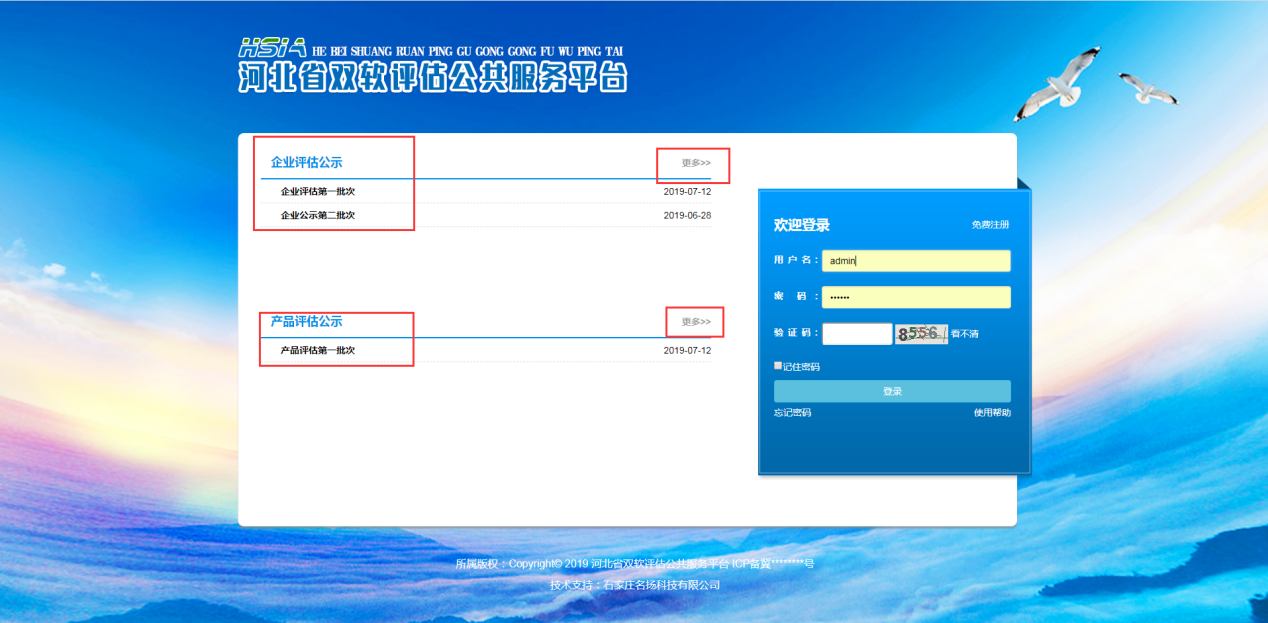 点击公示名称可查看本批次内公示的信息。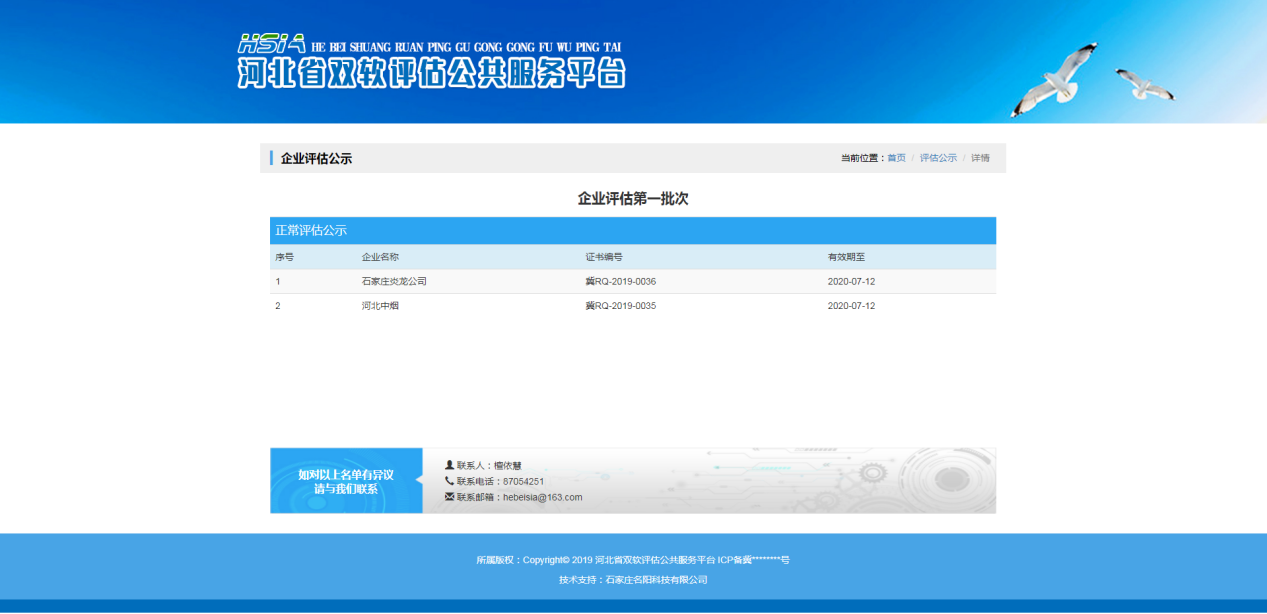 在更多页面可查看全部的公示信息，并且可以根据条件进行查询，方便用户查询本企业的信息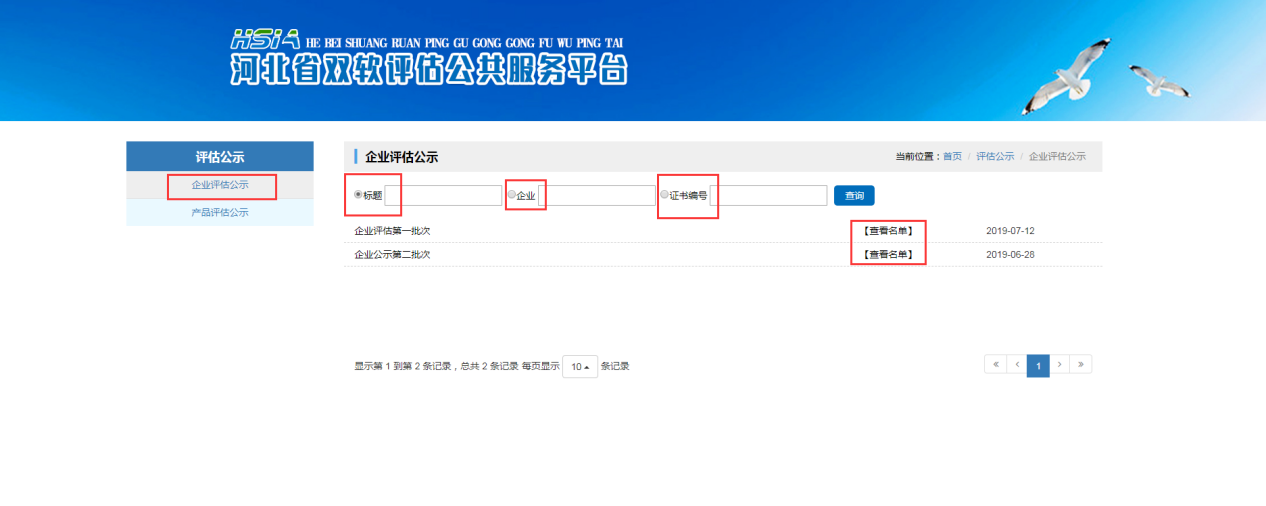 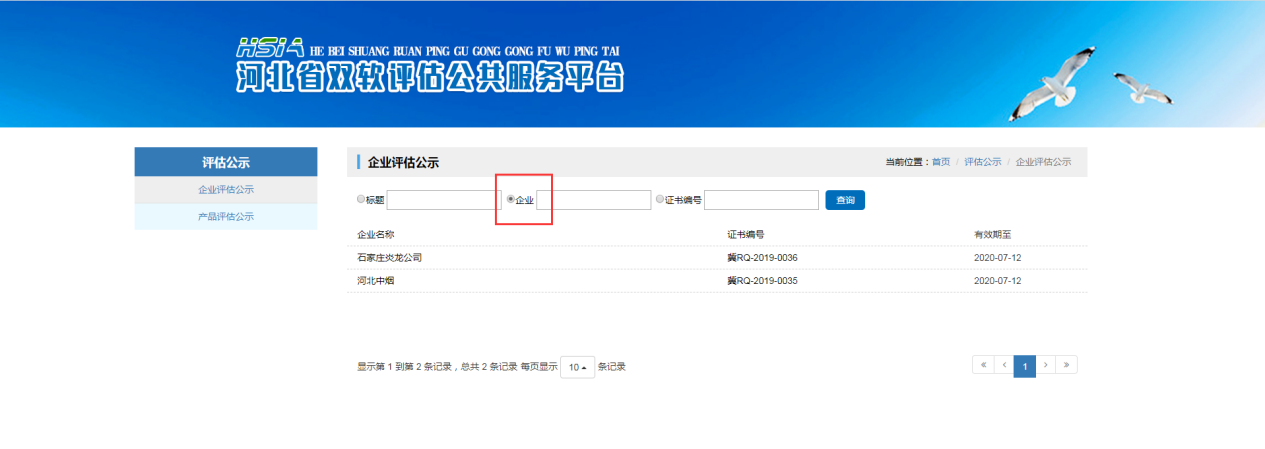 产品评估同样如此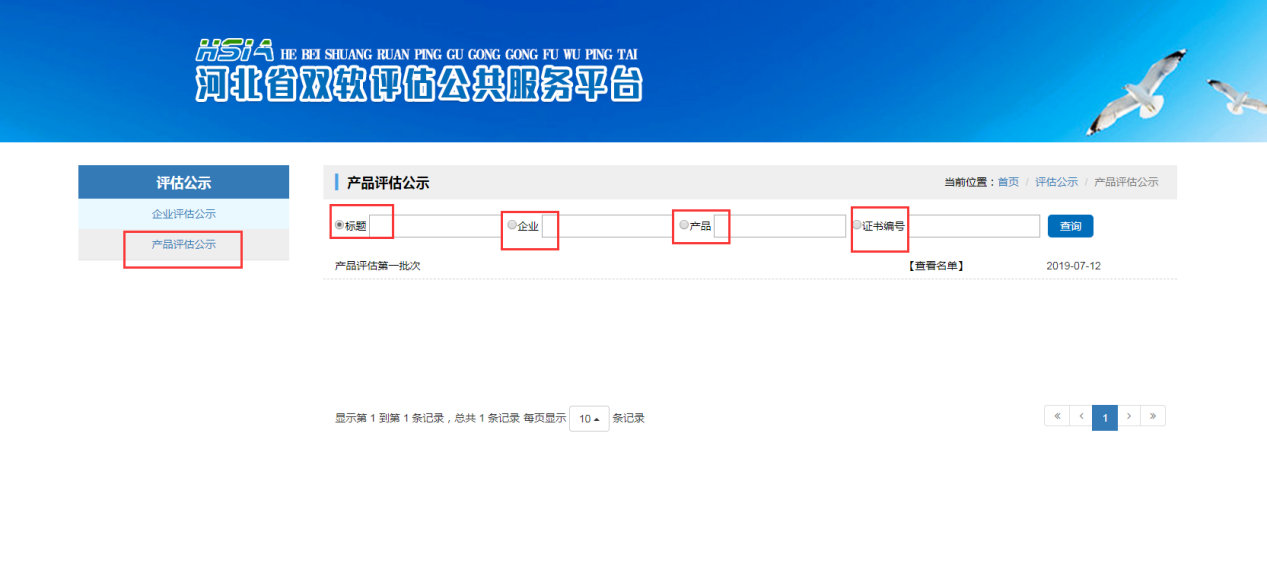 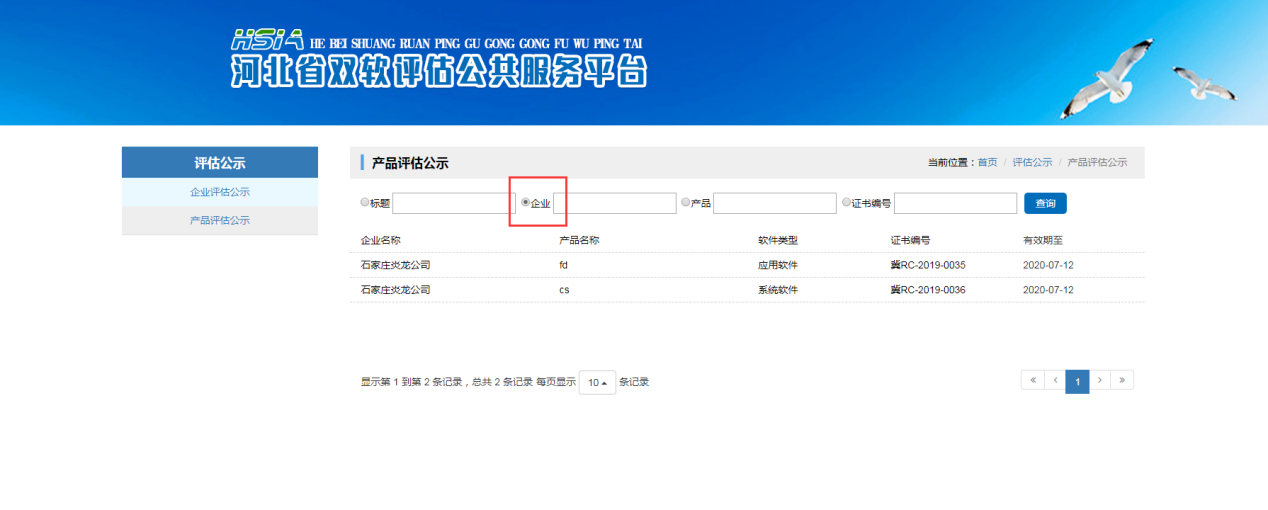 注：按条件查询时一定要将类型选择。例 如果是按企业名称查询的，一定要先将企业勾选之后再输入名称进行查询。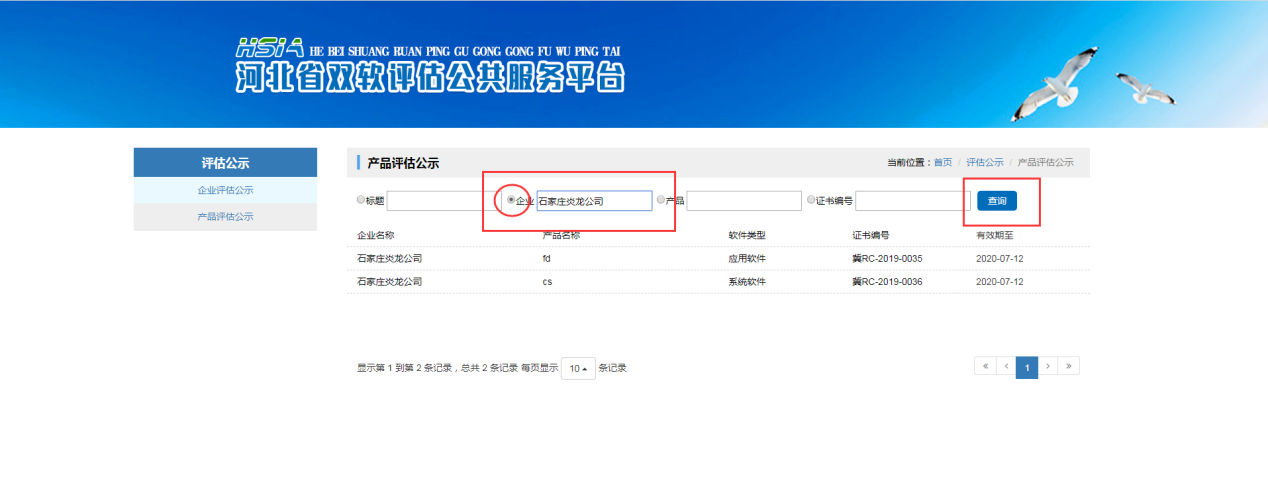 注：公示信息是有有效期限的，若超出有限期，公示信息则会自动下架。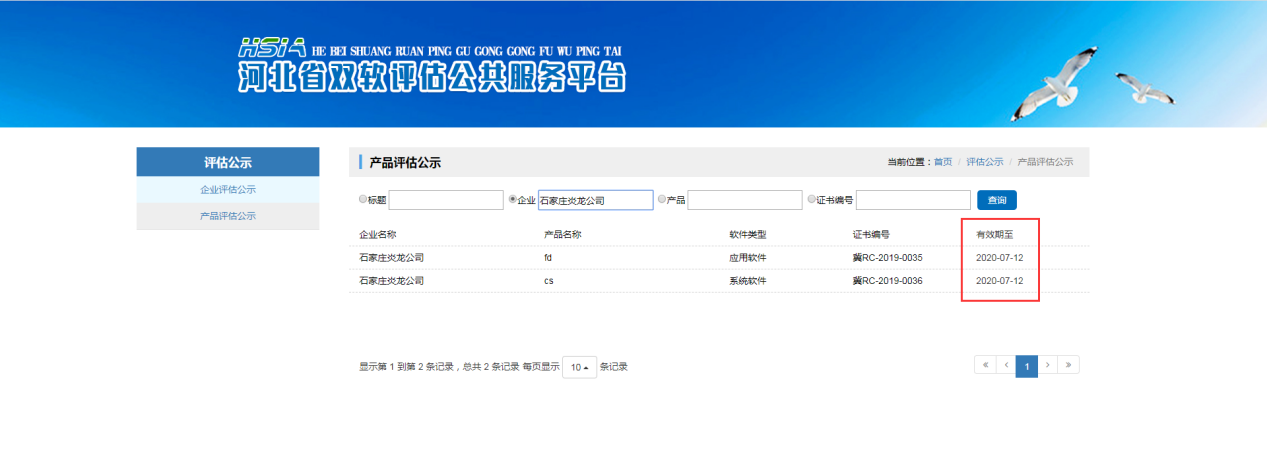 